                                                                                                                      Рабочий листпо учебному предмету «География  »с применением электронного обучения и дистанционных образовательных технологийКласс: 10-А Ф.И.О. учителя Коваленко В.В. (21.04-24.04)№ п/пДатаРазделТемаФорма урока (с применением электронного обучения или дистанционных образовательных технологий)Содержание(задания для изучения)Текущий контрольТекущий контрольИтоговый контрольИтоговый контрольКонсультацияКонсультацияРазноуровневые домашние задания№ п/пДатаРазделТемаФорма урока (с применением электронного обучения или дистанционных образовательных технологий)Содержание(задания для изучения)формасрокиформасрокиформасрокиРазноуровневые домашние задания2923.04Сельское хозяйство мира. (Растениеводство, животноводство)Дистанционное и электронное обучение1)Онлайн-урок в электронном журнале2)Решение задач  Платформа РЭШ testschool.ru›…selskoe-hozyajstvo-mira-10-klass/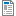 3)Стр учебника 150-158Решение задач23.04Письменная работа, 28.04Вопросы в эл журнале23.04.14.00-15.00Понятия  выучитьСтр.183 №16*